Publicado en   el 22/07/2015 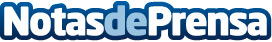 Héctor Ruiz: "Estoy más en forma que nunca"AGUAS ABIERTAS Héctor Ruiz: "Estoy más en forma que nunca"  Datos de contacto:Nota de prensa publicada en: https://www.notasdeprensa.es/hector-ruiz-estoy-mas-en-forma-que-nunca Categorias: Otros deportes http://www.notasdeprensa.es